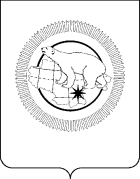 П Р И К А ЗВо исполнение распоряжения Правительства Чукотского автономного округа от  02 апреля 2021 года № 123-рп «О Программе профилактики и противодействия коррупции в Чукотском автономном округе на 2021-2023 годы»,ПРИКАЗЫВАЮ:1. Утвердить ведомственный план по профилактике и противодействию коррупции в Департаменте здравоохранения Чукотского автономного округа на 2021-2023 годы, согласно приложению к настоящему приказу.2. Отделу административной, правовой и кадровой работы Департамента здравоохранения Чукотского автономного округа (Зеленина М.В.):2.1. ознакомить всех сотрудников Департамента здравоохранения Чукотского автономного округа (далее – Департамент) с настоящим приказом;2.2. довести данный приказ до сведения руководителей учреждений здравоохранения, находящихся в ведомственном подчинении Департамента;3. Контроль за выполнением настоящего приказа оставляю за собой.Приложение к Приказу Департамента здравоохранения Чукотского автономного округаот 20.04.2021 года № 327П Л А Н мероприятий, направленных на профилактику и противодействие коррупциив Департаменте здравоохранения Чукотского автономного округа на 2021-2023 годыДЕПАРТАМЕНТ  ЗДРАВООХРАНЕНИЯ  ЧУКОТСКОГО  АВТОНОМНОГО  ОКРУГАот 20.04.2021№327г. АнадырьОб утверждении ведомственного плана по профилактике и противодействию коррупции в Департаменте здравоохранения Чукотского автономного округа на 2021-2023 годыПодписано электронной подписью№ 
п/пНаименование мероприятияСрок исполнения мероприятия Ответственный исполнитель1. Организационное и правовое обеспечение реализации антикоррупционных мер1. Организационное и правовое обеспечение реализации антикоррупционных мер1. Организационное и правовое обеспечение реализации антикоррупционных мер1. Организационное и правовое обеспечение реализации антикоррупционных мер1.1Реализация и мониторинг Программы профилактики и противодействия коррупции в Чукотском автономном округе на 2021-2023 годы:В течение всего периода1.2                    Реализация ведомственного плана по профилактике и противодействию коррупции в Департаменте здравоохранения Чукотского автономного округа на 2021-2023 годы:В течение 2021-2023 гг.Департамент здравоохранения Чукотского автономного округа1.2.1внесение необходимых изменений в ведомственный план Департамента здравоохранения Чукотского автономного округа в соответствии с Национальным планом противодействия коррупции, Программой; В сроки, установленные распоряжениями Губернатора Чукотского автономного округаОтдел административной, правовой и кадровой работы Департамента здравоохранения Чукотского автономного округа1.2.2проведение анализа исполнения ведомственного плана Департамента здравоохранения Чукотского автономного округа и представление в Аппарат  Губернатора и Правительства Чукотского автономного округа информации о реализации плана противодействия коррупции, утвержденного в Департаменте здравоохранения Чукотского автономного округаЕжеквартально, до 10 числа месяца, следующего за отчетным периодомОтдел административной, правовой и кадровой работы Департамента здравоохранения Чукотского автономного округа1.3Проведение инструктивно-методических семинаров с должностными лицами Департамента здравоохранения Чукотского автономного округа, ответственными за работу по профилактике коррупционных и иных правонарушений Согласно отдельному плануОтдел административной, правовой и кадровой работы Департамента здравоохранения Чукотского автономного округа1.4Подготовка и направление в Управление по профилактике коррупционных и иных правонарушений Аппарата Губернатора и Правительства Чукотского автономного округа информации, отчётов, докладов, предложений по вопросам противодействия коррупции и совершенствования антикоррупционного законодательстваВ соответствии с запросамиОтдел административной, правовой и кадровой работы Департамента здравоохранения Чукотского автономного округа2. Реализация единой кадровой политики по профилактике коррупционных и иных правонарушений 2. Реализация единой кадровой политики по профилактике коррупционных и иных правонарушений 2. Реализация единой кадровой политики по профилактике коррупционных и иных правонарушений 2. Реализация единой кадровой политики по профилактике коррупционных и иных правонарушений 2.1Организация работы по доведению до граждан, 
поступающих на государственную гражданскую службу в Департамент здравоохранения Чукотского автономного округа положений законодательства Российской Федерации и Чукотского автономного округа о противодействии коррупции, в том числе, об ответственности за коррупционные правонарушенияПостоянноОтдел административной, правовой и кадровой работы Департамента здравоохранения Чукотского автономного округа2.2Обеспечение представления гражданами, претендующими 
на замещение должностей государственной гражданской службы в Департаменте здравоохранения Чукотского автономного округа сведений о своих доходах, об имуществе и обязательствах имущественного характера, а также о доходах, об имуществе и обязательствах имущественного характера своих супруги (супруга) и несовершеннолетних детейВ порядке и сроки, установленные законодательством Российской Федерации и Чукотского автономного округаОтдел административной, правовой и кадровой работы Департамента здравоохранения Чукотского автономного округа2.3Повышение эффективности кадровой работы в части, касающейся ведения личных дел лиц, замещающих должности государственной гражданской службы в Департаменте здравоохранения Чукотского автономного округа,  в том числе контроля 
за актуализацией сведений, содержащихся в анкетах, представляемых при назначении на указанные должности и поступлении на такую службу, об их родственниках и свойственниках в целях выявления возможного конфликта интересовПостоянноОтдел административной, правовой и кадровой работы Департамента здравоохранения Чукотского автономного округа2.4Проведение оценок коррупционных рисков, возникающих при реализации Департаментом здравоохранения Чукотского автономного округа своих функций; внесение (при необходимости) изменений в Постановление Правительства Чукотского автономного округа от 15 июля 2015 года № 57 «Об утверждении Перечня должностей государственной гражданской службы в органах исполнительных власти Чукотского автономного округа, исполнение должностных обязанностей по которым связано с коррупционными рисками»ЕжеквартальноОтдел административной, правовой и кадровой работы Департамента здравоохранения Чукотского автономного округа2.5Обеспечение представления лицами, замещающими должности государственной гражданской службы в Департаменте здравоохранения Чукотского автономного округа, а также руководителями учреждений, находящихся в ведомственном подчинении Департамента сведений о своих доходах, расходах, об имуществе и обязательствах имущественного характера, а также о доходах, расходах, об имуществе и обязательствах имущественного характера своих супруги (супруга) и несовершеннолетних детейВ порядке и сроки, установленные законодательством Российской Федерации и Чукотского автономного округаОтдел административной, правовой и кадровой работы Департамента здравоохранения Чукотского автономного округа2.6Организация размещения сведений о доходах, расходах, 
об имуществе и обязательствах имущественного характера, представленных лицами, замещающими должности государственной гражданской службы в Департаменте здравоохранения Чукотского автономного а также руководителями учреждений, находящихся в ведомственном подчинении Департамента округа на официальном сайте Чукотского автономного округа В порядке и сроки, установленные законодательством Российской Федерации и Чукотского автономного округаОтдел административной, правовой и кадровой работы Департамента здравоохранения Чукотского автономного округа2.7Проведение анализа сведений о доходах, расходах, 
об имуществе и обязательствах имущественного характера, представленных лицами, указанными в пунктах 2.2 и 2.5 настоящего раздела, в соответствии с методическими рекомендациями Министерства труда и социальной защиты Российской Федерации В течение 2021-2023 гг.Отдел административной, правовой и кадровой работы Департамента здравоохранения Чукотского автономного округа2.8Осуществление контроля за расходами лиц, замещающих отдельные должности государственной гражданской службы в Департаменте здравоохранения Чукотского автономного округа, а также за расходами их супруг (супругов) и несовершеннолетних детейВ порядке и сроки, установленные законодательством Российской Федерации и Чукотского автономного округаОтдел административной, правовой и кадровой работы Департамента здравоохранения Чукотского автономного округа2.9Осуществление проверок достоверности и полноты сведений о доходах, об имуществе и обязательствах имущественного характера, представляемых лицами, замещающими должности государственной гражданской службы  в Департаменте здравоохранения Чукотского автономного округа, а также руководителями учреждений, находящихся в ведомственном подчинении Департамента; соблюдения ими запретов, ограничений и требований, установленных в целях противодействия коррупцииВ порядке и сроки, установленные законодательством Российской Федерации и Чукотского автономного округаОтдел административной, правовой и кадровой работы Департамента здравоохранения Чукотского автономного округа2.10Организация работы по рассмотрению уведомлений лиц, замещающих должности государственной гражданской службы в Департаменте здравоохранения Чукотского автономного округа, а также руководителями учреждений, находящихся в ведомственном подчинении Департамента о возникновении личной заинтересованности при исполнении должностных обязанностей, которая приводит или может привести к конфликту интересовВ течение 2021-2023 гг.Отдел административной, правовой и кадровой работы Департамента здравоохранения Чукотского автономного округа2.11Организация работы по выявлению конфликта интересов, одной из сторон которого являются лица, замещающие должности государственной гражданской службы в Департаменте здравоохранения Чукотского автономного округа, а также применение мер юридической ответственностиВ течение 2021-2023 гг.Отдел административной, правовой и кадровой работы Департамента здравоохранения Чукотского автономного округа2.12Организация работы по обеспечению сообщения 
лицами, замещающими должности государственной гражданской службы в Департаменте здравоохранения  Чукотского автономного округа, а также руководителями учреждений, находящихся в ведомственном подчинении Департамента о получении подарка в связи с протокольными мероприятиями, служебными командировками и иными официальными мероприятиями, участие в которых связано с их должностным положением или исполнением служебных (должностных) обязанностейВ течение 2021-2023 гг.Отдел административной, правовой и кадровой работы Департамента здравоохранения Чукотского автономного округа2.13Организация работы по контролю исполнения государственными гражданскими служащими Департамента здравоохранения Чукотского автономного округа, а также руководителями учреждений, находящихся в ведомственном подчинении Департамента обязанности по уведомлению представителя нанимателя о намерении выполнять иную оплачиваемую работуВ течение 2021-2023 гг.Отдел административной, правовой и кадровой работы Департамента здравоохранения Чукотского автономного округа2.14Организация работы по рассмотрению уведомлений государственных гражданских служащих Департамента здравоохранения Чукотского автономного округа, а также руководителями учреждений, находящихся в ведомственном подчинении Департамента о фактах обращения в целях склонения к совершению коррупционных правонарушений В течение 2021-2023 гг.Отдел административной, правовой и кадровой работы Департамента здравоохранения Чукотского автономного округа2.15Организация работы по формированию кадрового резерва Департамента здравоохранения Чукотского автономного округа и повышению эффективности его использованияПостоянноОтдел административной, правовой и кадровой работы Департамента здравоохранения Чукотского автономного округа2.16Проведение мониторинга реализации мер по предупреждению коррупции в учреждениях, организациях, созданных для выполнения задач, поставленных перед исполнительными органами государственной власти Чукотского автономного округа и муниципальных организациях в соответствии с требованиями статьи 13.3 Федерального закона                           от 25 декабря 2008 года № 273-ФЗ «О противодействии коррупции»В течение 2021-2023 гг.Департамент здравоохранения Чукотского автономного округа3. Антикоррупционная экспертиза нормативных правовых актов и их проектов, совершенствование нормативной правовой базы  Чукотского автономного округа3. Антикоррупционная экспертиза нормативных правовых актов и их проектов, совершенствование нормативной правовой базы  Чукотского автономного округа3. Антикоррупционная экспертиза нормативных правовых актов и их проектов, совершенствование нормативной правовой базы  Чукотского автономного округа3. Антикоррупционная экспертиза нормативных правовых актов и их проектов, совершенствование нормативной правовой базы  Чукотского автономного округа3.1Разработка и приведение нормативных правовых актов Департамента здравоохранения Чукотского автономного округа в соответствие с  федеральным законодательством ПостоянноДепартамент здравоохранения Чукотского автономного округа3.2Проведение в установленном порядке антикоррупционной экспертизы нормативных правовых актов Департамента здравоохранения Чукотского автономного округа и их проектов с учетом мониторинга соответствующей правоприменительной практикиПостоянноДепартамент здравоохранения Чукотского автономного округа3.3Осуществление в соответствии с Федеральным законом от 17 июля 2009 года № 172-ФЗ «Об антикоррупционной экспертизе нормативных правовых актов и проектов нормативных правовых актов» сотрудничества с институтами гражданского общества при проведении антикоррупционной экспертизы нормативных правовых актов  и проектов нормативных правовых актов Департамента здравоохранения Чукотского автономного округаПостоянноДепартамент здравоохранения Чукотского автономного округа3.4Обеспечение размещения нормативных правовых актов, проектов нормативных правовых актов Департамента здравоохранения Чукотского автономного округа в целях проведения независимой антикоррупционной экспертизы на официальном портале Чукотского автономного округа в информационно-телекоммуникационной сети «Интернет»ПостоянноДепартамент здравоохранения Чукотского автономного округа3.5Анализ результатов проведения правовой и антикоррупционной экспертизы нормативных правовых актов и проектов нормативных правовых актов Департамента здравоохранения Чукотского автономного округа в части определения качества подготовки нормативных правовых актов Департамента здравоохранения Чукотского автономного округаЕжеквартальноДепартамент здравоохранения Чукотского автономного округа3.6Рассмотрение в Департаменте здравоохранения Чукотского автономного округа вопросов правоприменительной практики по результатам вступивших в законную силу решений судов, арбитражных судов о признании недействительными нормативных правовых актов, незаконными решений и действий (бездействия) Департамента здравоохранения Чукотского автономного округа, и его должностных лиц в целях выработки и принятия мер по предупреждению и устранению причин выявленных нарушенийЕжеквартальноДепартамент здравоохранения Чукотского автономного округа 3.7Ведение реестра (базы данных) нормативных правовых и иных актов по вопросам противодействию коррупции, принятых Департаментом здравоохранения Чукотского автономного округа ПостоянноОтдел административной, правовой и кадровой работы Департамента здравоохранения Чукотского автономного округа4. Противодействие коррупции в основных коррупционных опасных сферах деятельности4. Противодействие коррупции в основных коррупционных опасных сферах деятельности4. Противодействие коррупции в основных коррупционных опасных сферах деятельности4. Противодействие коррупции в основных коррупционных опасных сферах деятельности4.1Осуществление мероприятий в Департаменте здравоохранения Чукотского автономного округа, направленных на повышение эффективности противодействия коррупции в бюджетной сфере, в том числе, в рамках реализации федеральных, региональных программ на территории Чукотского автономного округаВ течение 2021-2023 гг.Финансово-экономическое Управление Департамента здравоохранения Чукотского автономного округа4.2Обеспечение в Департаменте здравоохранения Чукотского автономного округа, открытости и прозрачности закупок, реализации мер по обеспечению прав и законных интересов участников закупок, установленных Федеральным законом от 5 апреля 2013 года № 44-ФЗ «О контрактной системе в сфере закупок товаров, работ, услуг для обеспечения государственных и муниципальных нужд» В течение 2021-2023 гг.Отдел организации государственных закупок Департамента здравоохранения Чукотского автономного округа4.3Принятие комплекса мер в Департаменте здравоохранения Чукотского автономного округа по недопущению необоснованных административных запретов и ограничений, также нарушений требований законодательства Российской Федерации и законодательства Чукотского автономного округа, препятствующих осуществлению предпринимательской деятельности и созданию благоприятных условий для привлечения инвестиций в Чукотский автономный округВ течение 2021-2023 гг.Департамент здравоохранения Чукотского автономного округа4.4Осуществление контроля в Департаменте здравоохранения Чукотского автономного округа, за соблюдением законодательства в сфере закупок путем проведения плановых и внеплановых проверок в отношении субъектов контроля, установленных Федеральным законом от 5 апреля 2013 года № 44-ФЗ «О контрактной системе в сфере закупок товаров, работ, услуг для обеспечения государственных и муниципальных нужд».В течение 2021-2023 гг.Департамент здравоохранения Чукотского автономного округа5. Межведомственное взаимодействие в сфере профилактики и противодействия коррупции5. Межведомственное взаимодействие в сфере профилактики и противодействия коррупции5. Межведомственное взаимодействие в сфере профилактики и противодействия коррупции5. Межведомственное взаимодействие в сфере профилактики и противодействия коррупции5.1Осуществление взаимодействия Департамента здравоохранения Чукотского автономного округа с правоохранительными органами, контролирующими органами и иными государственными органами и организациями при проведении проверок достоверности и полноты сведений о доходах, об имуществе и обязательствах имущественного характера, соблюдения запретов, ограничений и обязанностей, установленных в целях противодействия коррупцииВ порядке и сроки, установленные законодательством Российской Федерации и Чукотского автономного округаОтдел административной, правовой и кадровой работы Департамент здравоохранения Чукотского автономного округа5.2Взаимодействие с правоохранительными органами:5.2.1в случае поступления уведомлений в Департамент здравоохранения Чукотского автономного округа о фактах обращения в целях склонения государственных гражданских служащих Департамента здравоохранения Чукотского автономного округа, а также руководителей учреждений, находящихся в ведомственном подчинении Департамента к совершению коррупционных правонарушений;при поступлении соответствующих материаловОтдел административной, правовой и кадровой работы Департамент здравоохранения Чукотского автономного округа5.2.2при поступлении информации от граждан и организаций о фактах коррупционных проявлений в деятельности гражданских служащих Департамента здравоохранения Чукотского автономного округа, а также руководителей учреждений, находящихся в ведомственном подчинении Департаментапри поступлении соответствующих материаловОтдел административной, правовой и кадровой работы Департамент здравоохранения Чукотского автономного округа5.3Взаимодействие с органами прокуратуры:5.3.1по вопросам соответствия регионального законодательства федеральному законодательству и проведения правовой и антикоррупционной экспертизы нормативных правовых актов и проектов нормативных правовых актов Департамента здравоохранения Чукотского автономного округа;ПостоянноДепартамент здравоохранения Чукотского автономного округа5.3.2по вопросам профилактики и выявления коррупционных правонарушений в Департаменте здравоохранения Чукотского автономного округа;ПостоянноОтдел административной, правовой и кадровой работы Департамент здравоохранения Чукотского автономного округа5.3.3по вопросам представления информации в рамках заключённого Соглашения о взаимодействии прокуратуры Чукотского автономного округа и государственными органами исполнительной власти округа в области противодействия коррупцииВ сроки, установленные СоглашениемДепартамент здравоохранения Чукотского автономного округа5.4Взаимодействие со Счетной палатой Чукотского автономного округа по вопросам проведения финансово-экономической экспертизы проектов нормативных правовых актов Департамента здравоохранения Чукотского автономного округа (включая обоснованность финансово-экономических обоснований), предусматривающих расходные обязательства за счёт окружного бюджетаПостоянноФинансово-экономическое Управление Департамента здравоохранения Чукотского автономного округа6. Информационное обеспечение антикоррупционной работы, антикоррупционное образование, просвещение и пропаганда, взаимодействие с населением и структурами гражданского общества6. Информационное обеспечение антикоррупционной работы, антикоррупционное образование, просвещение и пропаганда, взаимодействие с населением и структурами гражданского общества6. Информационное обеспечение антикоррупционной работы, антикоррупционное образование, просвещение и пропаганда, взаимодействие с населением и структурами гражданского общества6. Информационное обеспечение антикоррупционной работы, антикоррупционное образование, просвещение и пропаганда, взаимодействие с населением и структурами гражданского общества6.1Обеспечение размещения на официальном сайте Чукотского автономного округа на странице Департамента здравоохранения Чукотского автономного округа актуальной информации об антикоррупционной деятельности (с учетом рекомендаций Министерства труда и социальной защиты Российской Федерации, установленных приказом от 07.10.2013 г. № 530н), ежемесячное обновление указанной информацииВ течение2021-2023 гг.Отдел административной, правовой и кадровой работы Департамент здравоохранения Чукотского автономного округа6.2Оформление и поддержание в актуальном состоянии специальных информационных стендов или иных наглядных форм представления информации антикоррупционного содержания в Департаменте здравоохранения Чукотского автономного округаВ течение2021-2023 гг.Отдел административной, правовой и кадровой работы Департамент здравоохранения Чукотского автономного округа6.3Взаимодействие со средствами массовой информации 
в области противодействия коррупции, в том числе, 
оказание им содействия в освещении принимаемых антикоррупционных мер в Департаменте здравоохранения Чукотского автономного округаВ течение2021-2023 гг.Отдел административной, правовой и кадровой работы Департамент здравоохранения Чукотского автономного округа6.4Организация обучения и повышения квалификации государственных гражданских служащих и работников Департамента здравоохранения Чукотского автономного округа, в должностные обязанности которых входит участие в противодействии коррупции ЕжегодноОтдел административной, правовой и кадровой работы Департамент здравоохранения Чукотского автономного округа6.5Проведение обучающих семинаров с государственными гражданскими служащими и работниками Департамента здравоохранения Чукотского автономного округа в целях антикоррупционного просвещения, правового воспитания и популяризации этических стандартов поведенияВ течение 2021-2023 гг.Отдел административной, правовой и кадровой работы Департамент здравоохранения Чукотского автономного округа6.6Привлечение представителей общественности к участию в работе консультативных, совещательных органов при Департаменте здравоохранения Чукотского автономного округаВ течение 2021-2023 гг.Департамент здравоохранения Чукотского автономного округа6.7Обеспечение возможности оперативного представления гражданами и организациями информации о фактах коррупции в Департаменте здравоохранения Чукотского автономного округа посредством функционирования «телефона доверия», а также приема письменных сообщений по вопросам противодействия коррупции, поступающих в Департамент здравоохранения Чукотского автономного округа, с целью улучшения обратной связи с гражданами и организациямиВ течение2021-2023 гг.Отдел административной, правовой и кадровой работы Департамент здравоохранения Чукотского автономного округа6.8Проведения «прямых линий», встреч, личных приемов с гражданами по вопросам антикоррупционного просвещения, отнесенным к сфере деятельности Департамента здравоохранения Чукотского автономного округаПостоянноДепартамент здравоохранения Чукотского автономного округа6.9Осуществление правового консультирования и юридической помощи сотрудниками Департамента здравоохранения Чукотского автономного округа, граждан в соответствии Законом Чукотского автономного округа от 23 апреля 2012 года  № 28-ОЗ «О бесплатной юридической помощи в Чукотском автономном округе».ПостоянноОтдел административной, правовой и кадровой работы Департамент здравоохранения Чукотского автономного округа6.10Обеспечение размещения в печатных и электронных средствах массовой информации материалов антикоррупционной направленности, способствующих правовому просвещению населенияВ течение2021-2023 гг.Отдел административной, правовой и кадровой работы Департамент здравоохранения Чукотского автономного округа6.11Проведение комплекса мероприятий, посвященных Международному дню борьбы с коррупциейЕжегодно, 
до 9 декабря (по отдельному плану) Отдел административной, правовой и кадровой работы Департамент здравоохранения Чукотского автономного округа